…………………………………………………………………………LİSESİ20…/20… EĞİTİM-ÖĞRETİM YILI 10. SINIFLARTARİH DERSİ I. DÖNEM I. YAZILI YOKLAMAAD / SOYAD :SINIF / NO :1.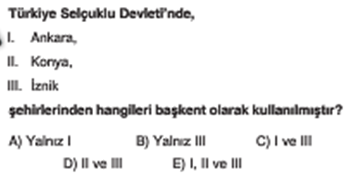 2.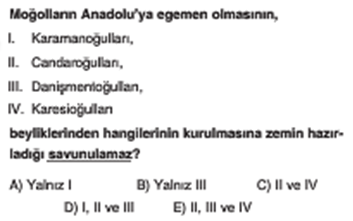 3.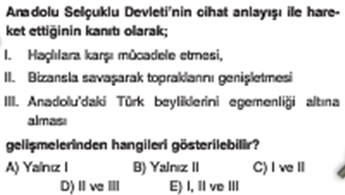 4.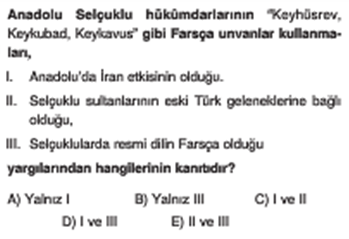 5.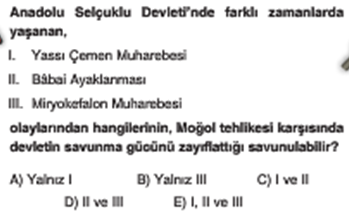 6.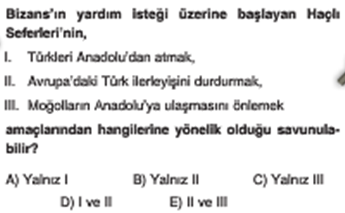 7.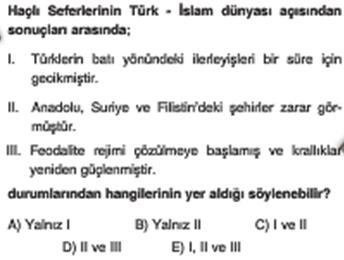 8.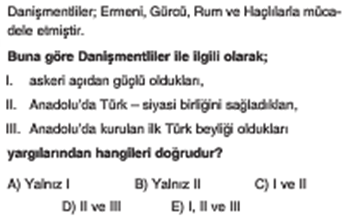 9.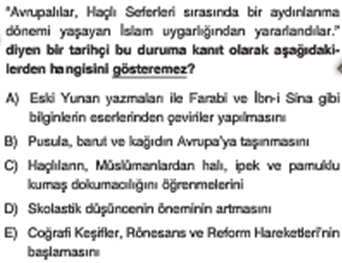 10.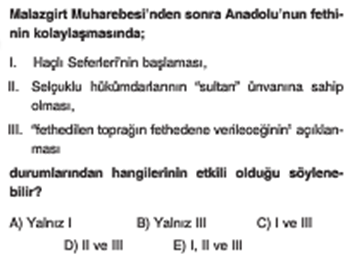 11. Anadolu’da Osmanlı hâkimiyetine kadar iki kez beylikler dönemi yaşanmıştır. (10 puan )Bu dönemlerin başlama sebeplerini yazınızBu dönemler arasındaki en belirgin fark nedir? Açıklayınız12. Türkler boylar halinde yaşamıştır. (15 puan )Neden Boylar halinde yaşamışlardır?Boylar halinde yaşantının Türk toplumuna faydası ne olmuştur?Boylar halinde yaşantının Türk toplumuna zararı ne olmuştur?13. Miryakefalon Savaşı kimler arasında olmuştur? Sonuçlarını yazınız (10 puan )14. Kösedağ Savaşı kimler arasında olmuştur? Sonuçlarını yazınız (10 puan )15. Aşağıdaki kavramları kısaca açıklayınız.( top. 15puan)İkta:Melik:Türkmen:Kümbet:Divan-ı Saltanat:16. Aşağıdaki boşlukları uygun kelime yada cümlelerle doldurunuz. (Top. 10 puan )Türkiye Selçuklu Devleti’ni saymazsak I. Beylikler döneminin en güçlü beyliği ………………………………….Selahaddin Eyyubi’nin Kudüs’ü ………………………..…. savaşıyla haçlılardan geri alması ………………… haçlı seferinin düzenlenmesine sebep olmuştur. ………………………………………………….. tarafından yaptırılan Yağıbasan Medresesi Anadolu’da yaptırılan ilk medresedir.Haçlı seferleri sonucu Avrupa Müslümanlardan kağıt ve matbaayı öğrenmiş; bu ileride ……………… ve……………………………….. neden olmuştur.Haçlı seferlerinin en önemli dini nedeni …………………………………………………………………………………………………………………………………………………………NOT : Test soruları 3’er puandır. Diğer soruların puan değerleri karşılarında yazmaktadır. Sınav süresi 40 dakikadır.			BAŞARILAR DİLERİM.				………………………………				  Tarih Öğretmeni